PODMĚT A PŘÍSUDEKCyklisti vyrazili do přírody.Na podmět se ptáme otz. KDO, CO vyrazil? …. CyklistiNa přísudek se ptáme otz. CO DĚLALI cyklisti? …… vyraziliTi cyklisti (nebo si ještě řekneme - cyklista jako předseda a to je vzor životný)…..proto napíšeme v přísudku měkké i.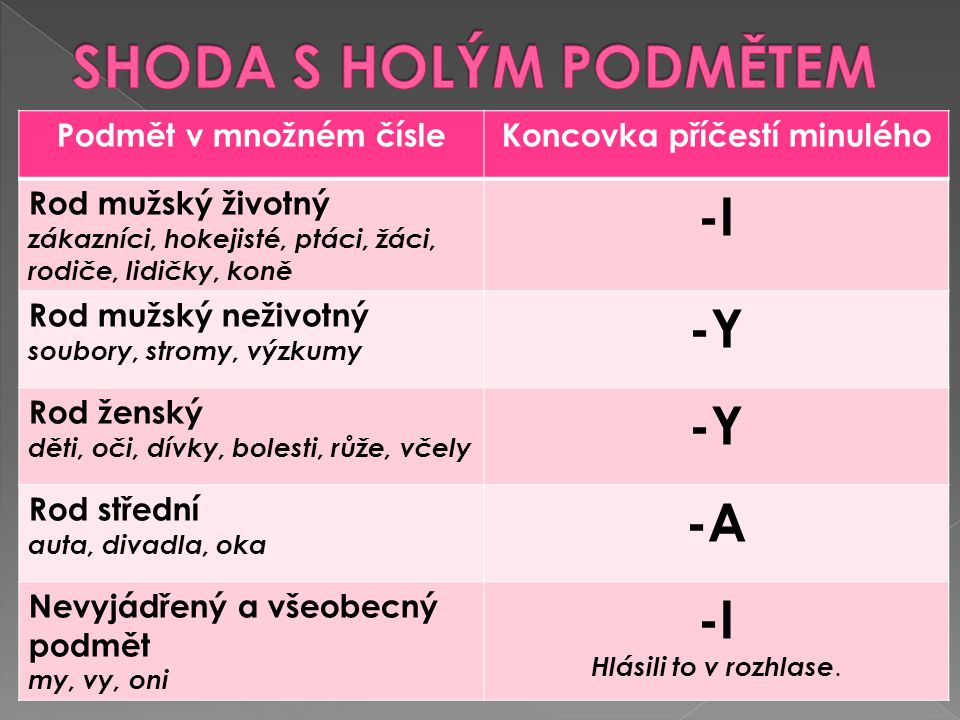 